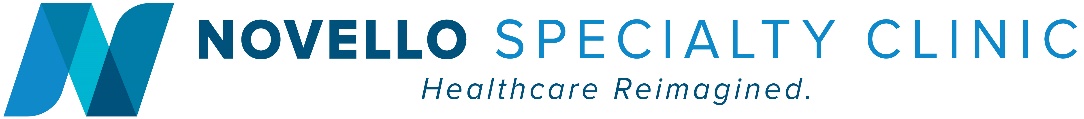 Patient Name: _________________											Please place an “X” by any symptoms you currently have, or have had in the past 6 weeksGeneral___Recent weight gain/loo___  Fatigue___ Weakness___FeverMuscles/Joints/Bones___ Morning stiffnessLasting: ___ minutes	___ hours___ Joint pain___ Muscle weakness___ Muscle tenderness___ Joint swellingList joints affected in the last 6 months:     ________________________________Heart and Lungs___Pain in chest___ Irregular heartbeat___Sudden change in heartbeat___Difficulty breathing at night___ Swollen leg or feet___ High blood pressure___ Heart murmurs___ Cough___ Wheezing___ Night sweatsNervous System___ Headaches___Dizziness___ Fainting___ Muscles Spasm___ Loss of consciousness___ Sensitivity/pain in hand or feet___ Memory lossStomach and Intestines___ Nausea___ Vomiting of blood or coffee ground material___ Stomach pain relieved by food or milk___ Yellow Jaundice___ Increasing constipationNose___ Nosebleeds___ Loss of smell___ DrynessKidney/Urine/Bladder___ Difficult urination___Pain or burning on urination___ Blood in urine___ Cloudy, “smoky” urine___ Pus in urine___ Discharge from penis/vagina___ Frequent urination___ Getting up at night to urinate___ Vaginal dryness___ Rash/ulcers on genitalsSkin___ Easy bruising___ Redness___ Rash___ Hives___ Sun sensitivity (sun allergy)___ Tightness___ Nodules/bumps___ Hair loss___ Color changes of hand or feet in coldEars___ Ringing in Ears___ Loss of hearingEyes___ Pain___ Redness___ Loss of vision___ Double or blurred vision___ Dryness___ Feels like something in eye(s)Mouth___Sore tongue___ Bleeding gums___ Sore in mouth___ Black Stool___ Heartburn___ Persistent Diarrhea